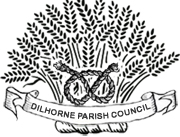 Councillors: You are summoned to attend the Meeting to be held remotelyvia Zoom on Tuesday 16th February 2021 at 7.00pmMembers of the Public: Anyone wishing to address the Council or view the meeting must contact the Clerk by email (see above) to obtain the remote access log in details prior to the meetingAGENDA Signed  Lynn Cantlay                                                             Dated 10th February 2021 Clerk to the Parish Council 1.Chairman Welcome Chairman’s remote meeting announcement (for the benefit of public participants).Introduction of Parish Councillors2Public Questions3Apologies for absence4Minutes of previous months’ parish council meeting to be approved and signed by the Chair of the meeting.5Co-option of Parish Councillors 6Declaration of Interest 7Reports:             County Councillor                           District Councillor                           Recreation Centre                           Clerks Report 8Lengthsman9Planning Matters:Applications – none received.Decisions – none received.ANY APPLICATIONS OR DECISIONS RECEIVED AFTER THE DATE OF THIS AGENDA WILL BE ADVISED AT THE MEETINGEnforcement – any updates Appeals – none 10Matters Arising from previous minutes:                           Highways  - General Highways update                                               Trimpos                                               Grids/drains/potholes                                               Tickhill                           Footpaths                           Bench on School Close                           WebsiteUnresolved Items11New Business     None                     12Finance:            To authorise any payments to be made                          Bank Account – balances etc13Correspondence14Date of Next Meeting – Tuesday 16th March 2021                          PLEASE NOTE : It is expected we will still be in Lockdown 3.0 and to conform with Government Guidelines this will be a Zoom remote meeting 